Dokumentation im Corona-Jahr 2019/20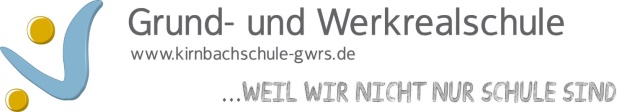 Bitte in Stichworten eintragenName der Lehrkraft: LeidigDatum der Dokumentation: 21.07.2020Klasse in 2019/20FachDas haben wir bereits erledigtDas musste noch  offen bleiben6aEnglischUnits 1-3Unit 4 (wurde aber evtl. von Frau Süß bearbeitet, die die Gruppen in Englisch übernommen hat)